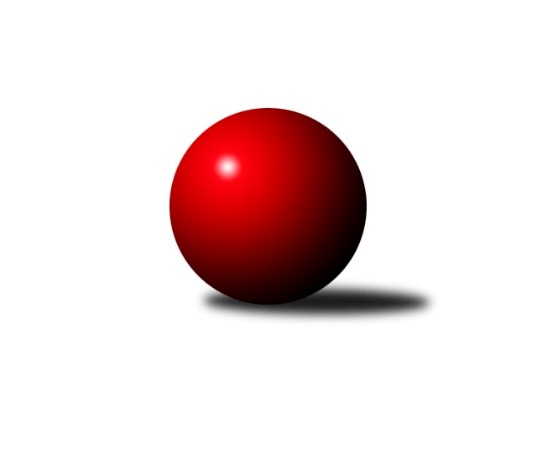 Č.15Ročník 2016/2017	11.2.2017Nejlepšího výkonu v tomto kole: 3556 dosáhlo družstvo: TJ Start Rychnov n. Kn.2. KLM A 2016/2017Výsledky 15. kolaSouhrnný přehled výsledků:SKK Bohušovice	- TJ Sokol Kolín 	5:3	3209:3091	13.5:10.5	11.2.TJ Start Rychnov n. Kn.	- KK SDS Sadská	5:3	3556:3480	14.0:10.0	11.2.TJ Dynamo Liberec	- KK Lokomotiva Tábor	3:5	3248:3269	12.5:11.5	11.2.TJ Slovan Karlovy Vary	- SKK Rokycany ˝B˝	5:3	3204:3164	11.5:12.5	11.2.KK Kosmonosy 	- KK Konstruktiva Praha 	5:3	3292:3288	12.0:12.0	11.2.TJ Sokol Duchcov	- TJ Sokol Kdyně	6.5:1.5	3395:3253	14.0:10.0	11.2.Tabulka družstev:	1.	TJ Sokol Duchcov	15	11	0	4	80.0 : 40.0 	203.5 : 156.5 	 3296	22	2.	KK SDS Sadská	15	10	0	5	75.0 : 45.0 	195.5 : 164.5 	 3335	20	3.	TJ Start Rychnov n. Kn.	15	9	1	5	70.0 : 50.0 	189.5 : 170.5 	 3279	19	4.	SKK Bohušovice	15	9	1	5	66.0 : 54.0 	194.5 : 165.5 	 3213	19	5.	TJ Sokol Kdyně	14	9	0	5	64.0 : 48.0 	178.5 : 157.5 	 3308	18	6.	TJ Slovan Karlovy Vary	14	9	0	5	62.0 : 50.0 	160.0 : 176.0 	 3276	18	7.	KK Lokomotiva Tábor	14	8	1	5	56.0 : 56.0 	156.5 : 179.5 	 3296	17	8.	KK Kosmonosy	15	7	0	8	59.0 : 61.0 	183.0 : 177.0 	 3251	14	9.	SKK Rokycany ˝B˝	15	6	0	9	52.0 : 68.0 	181.5 : 178.5 	 3231	12	10.	TJ Dynamo Liberec	15	5	0	10	47.0 : 73.0 	173.0 : 187.0 	 3237	10	11.	KK Konstruktiva Praha	15	3	1	11	46.0 : 74.0 	163.0 : 197.0 	 3194	7	12.	TJ Sokol Kolín	14	0	0	14	27.0 : 85.0 	133.5 : 202.5 	 3175	0Podrobné výsledky kola:	 SKK Bohušovice	3209	5:3	3091	TJ Sokol Kolín 	Milan Perníček	145 	 147 	 145 	142	579 	 4:0 	 523 	 140	119 	 127	137	Lukáš Hološko	Radek Sipek	142 	 123 	 154 	123	542 	 3:1 	 503 	 123	128 	 133	119	Václav Kňap	Jaromír Hnát	126 	 124 	 136 	132	518 	 1.5:2.5 	 540 	 126	143 	 128	143	Jiří Němec	Lukáš Dařílek	138 	 139 	 112 	113	502 	 1:3 	 522 	 144	127 	 132	119	Jaroslav Šatník	Jiří Semerád	123 	 142 	 136 	154	555 	 3:1 	 497 	 121	154 	 121	101	Jan Pelák	Tomáš Svoboda	147 	 122 	 126 	118	513 	 1:3 	 506 	 113	132 	 139	122	Miloslav Vikrozhodčí: Nejlepší výkon utkání: 579 - Milan Perníček	 TJ Start Rychnov n. Kn.	3556	5:3	3480	KK SDS Sadská	Dalibor Ksandr	145 	 156 	 138 	164	603 	 1:3 	 631 	 149	169 	 157	156	Aleš Košnar	Martin Holakovský	134 	 144 	 139 	123	540 	 1:3 	 561 	 146	150 	 119	146	Antonín Svoboda	Vojta Šípek	150 	 155 	 136 	134	575 	 3:1 	 545 	 142	133 	 145	125	Martin Schejbal	Jiří Brouček	155 	 122 	 165 	138	580 	 2:2 	 605 	 134	141 	 150	180	Václav Pešek	Jaroslav Kejzlar	161 	 149 	 157 	151	618 	 3:1 	 580 	 141	140 	 158	141	Tomáš Bek	Martin Čihák	161 	 142 	 181 	156	640 	 4:0 	 558 	 133	132 	 154	139	Václav Schejbalrozhodčí: Nejlepší výkon utkání: 640 - Martin Čihák	 TJ Dynamo Liberec	3248	3:5	3269	KK Lokomotiva Tábor	Agaton Plaňanský ml.	133 	 122 	 138 	128	521 	 2:2 	 503 	 113	127 	 130	133	Jaroslav Mihál	Ladislav Wajsar ml. ml.	152 	 112 	 118 	121	503 	 1:3 	 575 	 143	140 	 152	140	Borek Jelínek	Roman Žežulka	130 	 157 	 142 	128	557 	 2:2 	 570 	 133	148 	 137	152	Miroslav Dvořák	Vojtěch Trojan	152 	 160 	 144 	121	577 	 3:1 	 541 	 140	134 	 122	145	Petr Chval	Josef Zejda ml.	139 	 141 	 132 	142	554 	 1.5:2.5 	 562 	 142	128 	 150	142	David Kášek	Vojtěch Pecina	124 	 157 	 116 	139	536 	 3:1 	 518 	 123	127 	 136	132	Ladislav Takáč *1rozhodčí: střídání: *1 od 61. hodu Karel SmažíkNejlepší výkon utkání: 577 - Vojtěch Trojan	 TJ Slovan Karlovy Vary	3204	5:3	3164	SKK Rokycany ˝B˝	Jaroslav Páv	138 	 118 	 135 	117	508 	 1:3 	 530 	 125	122 	 143	140	Pavel Andrlík ml.	Tomáš Pavlík	156 	 142 	 136 	138	572 	 3:1 	 534 	 138	124 	 131	141	Ladislav Moulis	Pavel Staša	132 	 110 	 124 	129	495 	 1:3 	 535 	 131	121 	 141	142	Jan Kříž	Miroslav Handšuh	126 	 148 	 124 	120	518 	 1.5:2.5 	 512 	 126	117 	 134	135	Libor Bureš	Václav Hlaváč st.	147 	 150 	 146 	150	593 	 3:1 	 546 	 133	136 	 116	161	Petr Fara	Václav Krýsl	123 	 123 	 125 	147	518 	 2:2 	 507 	 108	134 	 149	116	Martin Prokůpekrozhodčí: Nejlepší výkon utkání: 593 - Václav Hlaváč st.	 KK Kosmonosy 	3292	5:3	3288	KK Konstruktiva Praha 	Jiří Vondráček	136 	 143 	 122 	145	546 	 2:2 	 560 	 163	137 	 134	126	Pavel Kohlíček	Tomáš Bajtalon	127 	 151 	 141 	153	572 	 3:1 	 547 	 158	137 	 124	128	Jaroslav Borkovec	Jaroslav Doškář	127 	 127 	 119 	146	519 	 2:2 	 513 	 139	138 	 117	119	Tibor Machala	Dušan Plocek	144 	 123 	 138 	134	539 	 2:2 	 562 	 127	143 	 132	160	Zdeněk Zahrádka	Luboš Beneš	154 	 128 	 129 	146	557 	 2:2 	 545 	 131	130 	 148	136	Jan Barchánek	Pavel Říha	137 	 133 	 132 	157	559 	 1:3 	 561 	 142	145 	 147	127	Pavel Vymazalrozhodčí: Nejlepší výkon utkání: 572 - Tomáš Bajtalon	 TJ Sokol Duchcov	3395	6.5:1.5	3253	TJ Sokol Kdyně	Miloš Civín	143 	 154 	 150 	128	575 	 2:2 	 575 	 134	166 	 140	135	Michael Kotál	Zdeněk Ransdorf	141 	 155 	 170 	136	602 	 4:0 	 499 	 127	122 	 131	119	Josef Fidrant	Pavel Šporel	143 	 130 	 135 	146	554 	 2:2 	 553 	 127	126 	 150	150	Tomáš Timura	Tomáš Štraicher	129 	 142 	 148 	126	545 	 2:2 	 548 	 140	120 	 130	158	Jiří Benda st.	Josef Pecha	147 	 156 	 133 	131	567 	 2:2 	 527 	 125	119 	 136	147	David Machálek	Jakub Dařílek	124 	 146 	 143 	139	552 	 2:2 	 551 	 131	137 	 127	156	Jindřich Dvořákrozhodčí: Nejlepší výkon utkání: 602 - Zdeněk RansdorfPořadí jednotlivců:	jméno hráče	družstvo	celkem	plné	dorážka	chyby	poměr kuž.	Maximum	1.	Tomáš Pavlík 	TJ Slovan Karlovy Vary	586.88	374.7	212.2	2.0	6/7	(651)	2.	Aleš Košnar 	KK SDS Sadská	585.02	380.3	204.7	1.7	9/9	(631)	3.	Tomáš Bek 	KK SDS Sadská	579.21	371.1	208.1	1.4	7/9	(615)	4.	Zdeněk Ransdorf 	TJ Sokol Duchcov	566.48	373.0	193.5	3.0	6/8	(602)	5.	Luboš Beneš 	KK Kosmonosy 	565.50	369.9	195.6	2.9	8/8	(616)	6.	Dalibor Ksandr 	TJ Start Rychnov n. Kn.	565.13	376.4	188.7	3.1	8/8	(604)	7.	Michael Kotál 	TJ Sokol Kdyně	562.40	368.9	193.5	3.1	7/9	(610)	8.	Zdeněk Zahrádka 	KK Konstruktiva Praha 	560.98	371.5	189.5	3.3	6/9	(613)	9.	Václav Kňap 	TJ Sokol Kolín 	560.87	369.9	191.0	2.6	9/9	(628)	10.	Miloš Civín 	TJ Sokol Duchcov	560.34	378.0	182.3	3.6	7/8	(600)	11.	Václav Schejbal 	KK SDS Sadská	559.67	362.1	197.5	2.5	9/9	(596)	12.	Václav Kuželík  ml.	TJ Sokol Kdyně	559.05	372.0	187.1	2.5	7/9	(584)	13.	Tomáš Beck  st.	TJ Slovan Karlovy Vary	558.92	369.6	189.3	3.3	7/7	(589)	14.	Jiří Semerád 	SKK Bohušovice	558.86	367.2	191.7	1.9	7/8	(599)	15.	Petr Chval 	KK Lokomotiva Tábor	558.66	363.0	195.7	2.9	7/8	(607)	16.	Jakub Dařílek 	TJ Sokol Duchcov	558.46	373.7	184.8	3.8	6/8	(586)	17.	Vojtěch Pecina 	TJ Dynamo Liberec	557.69	367.0	190.7	1.7	7/8	(638)	18.	David Machálek 	TJ Sokol Kdyně	557.61	365.4	192.3	3.9	9/9	(586)	19.	Petr Fara 	SKK Rokycany ˝B˝	557.31	370.6	186.7	3.1	9/9	(607)	20.	Václav Hlaváč  st.	TJ Slovan Karlovy Vary	556.86	366.2	190.6	2.1	7/7	(600)	21.	David Kášek 	KK Lokomotiva Tábor	555.66	366.5	189.2	3.2	8/8	(601)	22.	Jiří Brouček 	TJ Start Rychnov n. Kn.	555.20	372.6	182.6	3.1	7/8	(599)	23.	Václav Krýsl 	TJ Slovan Karlovy Vary	554.86	369.0	185.9	3.2	6/7	(602)	24.	Jiří Němec 	TJ Sokol Kolín 	554.63	373.5	181.1	2.9	7/9	(587)	25.	Jiří Vondráček 	KK Kosmonosy 	553.47	367.5	186.0	3.3	8/8	(581)	26.	Josef Pecha 	TJ Sokol Duchcov	551.34	362.9	188.4	3.2	8/8	(575)	27.	Tomáš Timura 	TJ Sokol Kdyně	551.33	363.8	187.6	3.9	8/9	(618)	28.	Antonín Svoboda 	KK SDS Sadská	550.86	375.2	175.6	4.5	9/9	(584)	29.	Josef Zejda  ml.	TJ Dynamo Liberec	550.45	362.1	188.3	3.9	8/8	(620)	30.	Martin Čihák 	TJ Start Rychnov n. Kn.	550.05	364.5	185.6	3.2	8/8	(646)	31.	Jiří Benda  st.	TJ Sokol Kdyně	549.00	366.9	182.1	2.7	6/9	(607)	32.	Jan Holšan 	SKK Rokycany ˝B˝	548.19	360.1	188.0	3.8	7/9	(576)	33.	Pavel Šporel 	TJ Sokol Duchcov	547.08	360.4	186.6	2.8	8/8	(587)	34.	Milan Perníček 	SKK Bohušovice	546.33	365.4	180.9	2.7	8/8	(595)	35.	Pavel Andrlík  ml.	SKK Rokycany ˝B˝	545.44	368.5	176.9	4.6	8/9	(618)	36.	Borek Jelínek 	KK Lokomotiva Tábor	545.06	359.3	185.7	2.3	6/8	(615)	37.	Jan Pelák 	TJ Sokol Kolín 	543.56	362.9	180.6	4.5	9/9	(596)	38.	Agaton Plaňanský  ml.	TJ Dynamo Liberec	542.57	365.1	177.5	6.6	7/8	(588)	39.	Pavel Říha 	KK Kosmonosy 	542.54	361.6	181.0	3.4	6/8	(570)	40.	Vojta Šípek 	TJ Start Rychnov n. Kn.	540.54	356.9	183.6	4.0	7/8	(637)	41.	Pavel Kohlíček 	KK Konstruktiva Praha 	540.35	365.7	174.7	5.9	9/9	(589)	42.	Martin Schejbal 	KK SDS Sadská	540.29	367.4	172.9	5.3	8/9	(568)	43.	Jan Renka  st.	KK SDS Sadská	538.29	363.2	175.1	5.0	6/9	(594)	44.	Vojtěch Trojan 	TJ Dynamo Liberec	538.15	365.9	172.2	5.6	6/8	(580)	45.	Jindřich Dvořák 	TJ Sokol Kdyně	536.71	359.3	177.4	4.2	7/9	(575)	46.	Tomáš Štraicher 	TJ Sokol Duchcov	536.02	361.3	174.7	5.1	7/8	(593)	47.	Dušan Plocek 	KK Kosmonosy 	535.80	359.6	176.2	4.8	7/8	(600)	48.	Jaroslav Borkovec 	KK Konstruktiva Praha 	535.57	364.3	171.3	6.8	6/9	(591)	49.	Martin Prokůpek 	SKK Rokycany ˝B˝	535.21	355.8	179.5	4.2	6/9	(587)	50.	Jindřich Lauer 	TJ Sokol Kolín 	534.93	365.5	169.4	5.2	7/9	(562)	51.	Ladislav Moulis 	SKK Rokycany ˝B˝	534.67	358.7	176.0	5.8	6/9	(553)	52.	Lukáš Dařílek 	SKK Bohušovice	532.59	357.9	174.7	4.1	8/8	(586)	53.	Libor Bureš 	SKK Rokycany ˝B˝	532.43	355.9	176.6	3.5	8/9	(559)	54.	Tomáš Bajtalon 	KK Kosmonosy 	532.10	359.9	172.2	4.6	6/8	(572)	55.	Jiří Semelka 	TJ Sokol Duchcov	530.38	365.4	165.0	8.8	7/8	(568)	56.	Roman Žežulka 	TJ Dynamo Liberec	530.11	353.6	176.6	4.3	7/8	(573)	57.	Věroslav Říha 	KK Kosmonosy 	529.84	361.7	168.2	6.2	8/8	(595)	58.	Tomáš Svoboda 	SKK Bohušovice	529.67	365.3	164.4	5.3	6/8	(558)	59.	Jan Barchánek 	KK Konstruktiva Praha 	527.60	359.2	168.4	4.3	7/9	(550)	60.	Tibor Machala 	KK Konstruktiva Praha 	527.20	355.5	171.7	6.8	7/9	(583)	61.	Pavel Wohlmuth 	KK Konstruktiva Praha 	526.45	363.9	162.5	6.6	8/9	(578)	62.	Jaroslav Páv 	TJ Slovan Karlovy Vary	526.40	355.7	170.7	3.5	6/7	(555)	63.	Jaromír Hnát 	SKK Bohušovice	523.40	355.8	167.6	6.2	8/8	(554)	64.	Pavel Staša 	TJ Slovan Karlovy Vary	523.17	362.4	160.8	9.2	6/7	(566)	65.	Jaroslav Šatník 	TJ Sokol Kolín 	515.83	361.6	154.3	8.4	6/9	(561)		Josef Pauch 	SKK Rokycany ˝B˝	573.50	379.0	194.5	3.0	1/9	(581)		Petr Miláček 	KK SDS Sadská	572.50	373.5	199.0	4.0	1/9	(603)		Karel Smažík 	KK Lokomotiva Tábor	563.40	368.8	194.6	2.8	5/8	(581)		Roman Filip 	SKK Bohušovice	561.00	376.0	185.0	7.0	1/8	(561)		Pavel Vymazal 	KK Konstruktiva Praha 	560.83	359.5	201.3	2.3	2/9	(578)		Roman Kindl 	TJ Start Rychnov n. Kn.	559.60	368.0	191.6	3.8	5/8	(622)		Ladislav Takáč 	KK Lokomotiva Tábor	556.83	361.3	195.5	1.4	4/8	(590)		Miroslav Dvořák 	KK Lokomotiva Tábor	556.03	366.4	189.6	2.6	5/8	(593)		Viktor Pytlík 	TJ Sokol Kdyně	554.87	372.4	182.5	4.7	5/9	(634)		Jaroslav Kejzlar 	TJ Start Rychnov n. Kn.	554.59	373.7	180.9	2.4	4/8	(643)		Václav Posejpal 	KK Konstruktiva Praha 	553.00	359.0	194.0	2.5	2/9	(554)		Jaroslav Pleticha ml.  ml.	KK Konstruktiva Praha 	552.00	369.0	183.0	3.5	1/9	(559)		Václav Pešek 	KK SDS Sadská	551.25	369.8	181.4	4.5	4/9	(605)		Jaroslav Mihál 	KK Lokomotiva Tábor	550.43	365.8	184.6	2.1	5/8	(613)		Oldřich Krsek 	TJ Start Rychnov n. Kn.	545.00	368.0	177.0	3.0	1/8	(545)		David Urbánek 	TJ Start Rychnov n. Kn.	545.00	377.0	168.0	2.0	1/8	(545)		Petr Bystřický 	KK Lokomotiva Tábor	539.67	373.3	166.3	4.2	3/8	(578)		Radek Sipek 	SKK Bohušovice	538.92	355.2	183.8	2.8	5/8	(562)		Jan Lommer 	TJ Sokol Kdyně	538.00	379.0	159.0	6.0	1/9	(538)		Václav Fűrst 	SKK Rokycany ˝B˝	537.67	359.3	178.4	4.5	3/9	(587)		Martin Maršálek 	SKK Rokycany ˝B˝	535.85	362.6	173.3	7.5	4/9	(572)		Martin Holakovský 	TJ Start Rychnov n. Kn.	535.55	364.2	171.4	7.4	4/8	(609)		Jan Kříž 	SKK Rokycany ˝B˝	532.33	355.0	177.3	3.8	3/9	(538)		Zdeněk Pecina  st.	TJ Dynamo Liberec	531.80	357.2	174.6	4.0	5/8	(564)		Ladislav Wajsar ml.  ml.	TJ Dynamo Liberec	528.60	365.7	162.9	5.5	5/8	(547)		Jaroslav Pleticha st.  st.	KK Konstruktiva Praha 	528.33	359.7	168.7	3.3	3/9	(535)		Petr Novák 	KK Kosmonosy 	525.00	365.0	160.0	4.0	1/8	(525)		František Dobiáš 	TJ Sokol Duchcov	524.00	360.5	163.5	3.5	1/8	(546)		Jaroslav Doškář 	KK Kosmonosy 	523.85	357.6	166.3	5.9	4/8	(539)		Ladislav Šourek 	SKK Bohušovice	522.67	353.0	169.7	8.7	3/8	(556)		Radek Jung 	TJ Start Rychnov n. Kn.	521.33	372.3	149.0	8.7	3/8	(546)		Stanislav Vesecký 	KK Konstruktiva Praha 	518.00	358.0	160.0	4.0	2/9	(520)		Miloslav Vik 	TJ Sokol Kolín 	517.33	358.7	158.7	6.7	3/9	(535)		Arnošt Nedbal 	KK Konstruktiva Praha 	516.50	348.5	168.0	5.5	2/9	(542)		Miroslav Handšuh 	TJ Slovan Karlovy Vary	514.07	349.3	164.7	5.4	3/7	(524)		Ladislav Wajsar st.  st.	TJ Dynamo Liberec	512.50	358.5	154.0	8.5	2/8	(518)		Miroslav Šnejdar  ml.	KK Konstruktiva Praha 	509.00	342.0	167.0	5.0	1/9	(509)		Jan Renka ml.  ml.	KK SDS Sadská	508.33	353.3	155.0	10.3	3/9	(571)		Matěj Stančík 	TJ Start Rychnov n. Kn.	507.00	377.0	130.0	11.0	1/8	(507)		Jaroslav Chvojka 	SKK Bohušovice	506.67	357.7	149.0	6.3	1/8	(526)		Vojtěch Zelenka 	TJ Sokol Kolín 	502.33	337.0	165.3	10.7	3/9	(527)		Lukáš Hološko 	TJ Sokol Kolín 	501.00	343.7	157.4	8.5	5/9	(523)		Martin Perníček 	SKK Bohušovice	499.67	336.2	163.5	7.5	3/8	(513)		Josef Fidrant 	TJ Sokol Kdyně	499.00	355.0	144.0	7.0	1/9	(499)		Ladislav Koláček 	SKK Bohušovice	497.00	342.0	155.0	6.0	1/8	(497)		Václav Webr 	SKK Rokycany ˝B˝	494.50	348.0	146.5	10.5	2/9	(517)		Jaroslav Hanuš 	TJ Sokol Kolín 	491.67	342.3	149.3	12.3	3/9	(519)		Lubomír Kudrna 	TJ Dynamo Liberec	490.00	340.0	150.0	4.0	1/8	(490)		Pavel Holoubek 	TJ Sokol Kolín 	489.50	350.0	139.5	4.0	2/9	(498)		 		488.00	333.0	155.0	11.0	1/0	(488)		Bohuslav Petr 	SKK Rokycany ˝B˝	483.00	344.0	139.0	17.0	1/9	(483)		Jakub Seniura 	TJ Start Rychnov n. Kn.	466.00	303.0	163.0	7.0	1/8	(466)		Radek Kraus 	SKK Bohušovice	457.00	323.0	134.0	14.0	1/8	(457)Sportovně technické informace:Starty náhradníků:registrační číslo	jméno a příjmení 	datum startu 	družstvo	číslo startu20697	Vojtěch Trojan	11.02.2017	TJ Dynamo Liberec	3x17596	Josef Fidrant	11.02.2017	TJ Sokol Kdyně	1x15393	Antonín Svoboda	11.02.2017	KK SDS Sadská	4x10020	Petr Chval	11.02.2017	KK Lokomotiva Tábor	3x4073	Jiří Semerád	11.02.2017	SKK Bohušovice	4x19928	Václav Krysl	11.02.2017	TJ Slovan Karlovy Vary	1x893	Jan Barchánek	11.02.2017	KK Konstruktiva Praha 	3x1449	Jaroslav Borkovec	11.02.2017	KK Konstruktiva Praha 	4x15707	Jakub Dařílek	11.02.2017	TJ Sokol Duchcov	4x3928	Pavel Šporer	11.02.2017	TJ Sokol Duchcov	4x4628	Miloš Civín	11.02.2017	TJ Sokol Duchcov	4x2557	Dušan Plocek	11.02.2017	KK Kosmonosy 	3x4637	Martin Prokůpek	11.02.2017	SKK Rokycany ˝B˝	4x2067	Libor Bureš	11.02.2017	SKK Rokycany ˝B˝	3x17145	Jaroslav Páv	11.02.2017	TJ Slovan Karlovy Vary	3x10972	Tomáš Pavlík	11.02.2017	TJ Slovan Karlovy Vary	3x22236	Lukáš Holosko	11.02.2017	TJ Sokol Kolín 	2x260	Jiří Němec	11.02.2017	TJ Sokol Kolín 	3x1952	Jan Pelák	11.02.2017	TJ Sokol Kolín 	3x583	Miloslav Vik	11.02.2017	TJ Sokol Kolín 	3x20671	Michael Kotal	11.02.2017	TJ Sokol Kdyně	3x16392	Jindřich Dvořák	11.02.2017	TJ Sokol Kdyně	3x5005	Jaroslav Mihál	11.02.2017	KK Lokomotiva Tábor	3x19270	Agaton Plaňanský ml.	11.02.2017	TJ Dynamo Liberec	4x10605	Bořivoj Jelínek	11.02.2017	KK Lokomotiva Tábor	3x2047	Ladislav Moulis	11.02.2017	SKK Rokycany ˝B˝	1x16877	Martin Schejbal	11.02.2017	KK SDS Sadská	4x15474	Josef Pecha	11.02.2017	TJ Sokol Duchcov	4x10919	Karel Smažík	11.02.2017	KK Lokomotiva Tábor	2x12366	Jiří Brouček	11.02.2017	TJ Start Rychnov n. Kn.	4x15164	Jaroslav Kejzlar	11.02.2017	TJ Start Rychnov n. Kn.	2x17690	Jan Kříž	11.02.2017	SKK Rokycany ˝B˝	4x15331	Miroslav Dvořák	11.02.2017	KK Lokomotiva Tábor	2x12972	Aleš Košnar	11.02.2017	KK SDS Sadská	4x24158	Tibor Machala	11.02.2017	KK Konstruktiva Praha 	4x9964	Roman Žežulka	11.02.2017	TJ Dynamo Liberec	4x14657	Pavel Staša	11.02.2017	TJ Slovan Karlovy Vary	3x17053	Václav Kňap	11.02.2017	TJ Sokol Kolín 	3x12694	Ladislav Takáč	11.02.2017	KK Lokomotiva Tábor	2x14254	Petr Fara	11.02.2017	SKK Rokycany ˝B˝	4x15279	Tomáš Bek	11.02.2017	KK SDS Sadská	4x15392	Václav Schejbal	11.02.2017	KK SDS Sadská	4x13941	Václav Pešek	11.02.2017	KK SDS Sadská	1x18625	Pavel Vymazal	11.02.2017	KK Konstruktiva Praha 	5x1659	Jaroslav Doškář	11.02.2017	KK Kosmonosy 	3x16563	Jiří Vondráček	11.02.2017	KK Kosmonosy 	4x4423	Pavel Říha	11.02.2017	KK Kosmonosy 	4x1905	Luboš Beneš	11.02.2017	KK Kosmonosy 	4x12177	Tomáš Bajtalon	11.02.2017	KK Kosmonosy 	4x5501	Zdeněk Zahrádka	11.02.2017	KK Konstruktiva Praha 	4x13333	Václav Hlaváč st.	11.02.2017	TJ Slovan Karlovy Vary	3x5898	David Kášek	11.02.2017	KK Lokomotiva Tábor	3x16054	Tomáš Timura	11.02.2017	TJ Sokol Kdyně	3x4899	David Machálek	11.02.2017	TJ Sokol Kdyně	3x1819	Pavel Kohlíček	11.02.2017	KK Konstruktiva Praha 	3x16813	Martin Čihák	11.02.2017	TJ Start Rychnov n. Kn.	4x11831	Vojtěch Pecina	11.02.2017	TJ Dynamo Liberec	4x15363	Ladislav Wajsar ml.	11.02.2017	TJ Dynamo Liberec	4x20448	Pavel Andrlík ml.	11.02.2017	SKK Rokycany ˝B˝	3x18312	Tomáš Štraicher	11.02.2017	TJ Sokol Duchcov	4x16789	Zdeněk Ransdorf	11.02.2017	TJ Sokol Duchcov	4x6055	Martin Holakovský	11.02.2017	TJ Start Rychnov n. Kn.	4x4540	Dalibor Ksandr	11.02.2017	TJ Start Rychnov n. Kn.	4x16584	Vojtěch Šípek	11.02.2017	TJ Start Rychnov n. Kn.	4x16449	Miroslav Handšuh	11.02.2017	TJ Slovan Karlovy Vary	4x12492	Josef Zejda ml.	11.02.2017	TJ Dynamo Liberec	4x3749	Jiří Benda st.	11.02.2017	TJ Sokol Kdyně	3x4062	Milan Perníček	11.02.2017	SKK Bohušovice	4x10288	Radek Šípek	11.02.2017	SKK Bohušovice	4x13973	Lukáš Dařílek	11.02.2017	SKK Bohušovice	4x14595	Jaromír Hnát	11.02.2017	SKK Bohušovice	4x14596	Tomáš Svoboda	11.02.2017	SKK Bohušovice	4x12401	Jaroslav Šatník	11.02.2017	TJ Sokol Kolín 	3x
Hráči dopsaní na soupisku:registrační číslo	jméno a příjmení 	datum startu 	družstvo	Program dalšího kola:16. kolo18.2.2017	so	10:00	TJ Sokol Kdyně - TJ Dynamo Liberec	18.2.2017	so	10:00	KK Lokomotiva Tábor - TJ Start Rychnov n. Kn.	18.2.2017	so	10:00	KK SDS Sadská - TJ Slovan Karlovy Vary	18.2.2017	so	13:30	SKK Rokycany ˝B˝ - SKK Bohušovice	18.2.2017	so	14:00	TJ Sokol Kolín  - KK Kosmonosy 	18.2.2017	so	15:00	KK Konstruktiva Praha  - TJ Sokol Duchcov	Nejlepší šestka kola - absolutněNejlepší šestka kola - absolutněNejlepší šestka kola - absolutněNejlepší šestka kola - absolutněNejlepší šestka kola - dle průměru kuželenNejlepší šestka kola - dle průměru kuželenNejlepší šestka kola - dle průměru kuželenNejlepší šestka kola - dle průměru kuželenNejlepší šestka kola - dle průměru kuželenPočetJménoNázev týmuVýkonPočetJménoNázev týmuPrůměr (%)Výkon4xMartin ČihákRychnov6404xVáclav Hlaváč st.Karlovy Vary112.185935xAleš KošnarSadská6312xMartin ČihákRychnov110.716405xJaroslav KejzlarRychnov6187xZdeněk RansdorfDuchcov 109.846021xVáclav PešekSadská6055xAleš KošnarSadská109.156315xDalibor KsandrRychnov6037xMilan PerníčekBohušovice109.045796xZdeněk RansdorfDuchcov 6024xTomáš PavlíkKarlovy Vary108.2572